Programa Anual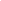 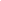 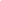 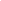 Taller de comunicación Institucional y Comunitaria 6° B   Año: 2018   Prof.: Lic. Pedro RaveraColegio San LadislaoExpectativas de logros:Que al finalizar la cursada, el alumno sea capaz de: ●    Interpretar efectivamente su rol como miembro de esta sociedad,          contribuyendo con su aporte y reflexión a la comprensión de los       fenómenos sociales en los que se encuentra activamente involucrado●     Comprender la Comunicación Institucional y Comunitaria como resultante          de diferentes procesos socio-político-económicos que transformaron para         siempre el mundo y  dieron lugar a nuevas estrategias de apropiación de        las prácticas sociales  Valorar en forma crítica sus propias ideas y las ajenas.Jerarquizar el trabajo en equipo a la hora de involucrarse en proyectos de comunicación institucional dentro de la escuela y valorar la importancia de vivir en un mundo en permanente transformaciónReconocer en cada manifestación su valor de producción, entendiendo estos espacios como un lugar de manifestación sociocultural que implican un trabajo por y para la comunidad en la que se desenvuelven.Fomentar el respeto por la producción propia y por la diversidad en un contexto cambiante en el que se vive la sociedad como espacio de tensión y lucha.Organización de contenidos:Unidad 1Comunicación hegemónica y contrahegemónica. Comunicación Institucional. Características. Políticas de comunicación Institucional. Comunicación en la organización y la Empresa. Misión, Visión y Principios. Publicidad y Marketing aplicados a la comunicación institucional.Unidad 2 Comunicación comunitaria. Comunicación popular y experiencias de interacción social. Movimientos sociales y nuevas estrategias de organización: El fenómeno de las redes sociales a la hora de comunicar y organizar: El 15 M y las experiencias en Europa y Argentina. Análisis de casos.Unidad 3Confección de proyecto de Comunicación Institucional. Estrategias comunicacionales aplicadas a la escuela y al barrio. Estudio de casos y aplicación práctica en la escuela. Comunicación con la comunidad y proyecto estratégico: Cartelería, folletería, presentaciones y charlas para dar a conocer el producto dentro de la comunidad educativa. Unidad 4 La comunicación comunitaria en América Latina. Experiencias radiofónicas: las radios mineras en Bolivia, y la explosión de las radios libres en Argentina durante la década del ochenta. La Colifata, FM Bajo Flores y FM  Reconquista. Comunicación propia, medios alternativos, alterativos. Comunicación en organizaciones sindicales, centros de estudiantes. Recursos:Consulta de sitios web y uso de herramientas informáticas, PC, DVD y TV, Cámara fotográfica, papelería y artículos de librería, reproductor MP3.Actividades a desarrollar:Visión y análisis de textos audiovisuales; (título a definir). Ejercicios de expresión  escrita (redacción de noticias y crónicas).Comentario y debate en clase sobre algunos contenidos enseñados e investigados.Análisis de textos informativos en formato audiovisual.Realización de un spot de concientización sobre seguridad vialIntervención en diferentes organizaciones o espacios de la comunidad.Realización de afiches y folletos para contribuir en la comunicación comunitaria.Difusión de temas trabajados en  clase sobre el ESI en programa de radio.EvaluaciónLa metodología de evaluación comprende trabajos prácticos, tanto individuales como grupales que permitirán al alumnos establecer relaciones entre los textos/materiales audiovisuales y el trabajo en clase. Asimismo, se evaluará la participación en clase frente a consignas disparadoras para la discusión grupal, al proponer temas para el debate y el intercambio de opiniones, favoreciendo las estrategias argumentativas, la fundamentación de los criterios propios y la defensa de una posición tomada frente a la polémica o la discusión de diferentes alternativas y/o puntos de vista. En vista de tratarse de una materia con modalidad taller se valorarán las producciones e iniciativas de los alumnos, priorizando las instancias prácticas de análisis, trabajo grupal y reflexión.También se evaluará la entrega puntual y la correcta resolución de cuestionarios, fichas de análisis e informes y producciones multimedia (videos, presentaciones Power Point, etc.) que serán solicitadas oportunamente de acuerdo al avance de la cursada. Oportunamente se realizará una revisión escrita con los contenidos de cada unidad, a modo de control de lectura e integración de conocimientos. Se prevé en el espacio del taller la generación de proyectos de comunicación comunitaria por parte de los alumnos, permitiendo un espacio de interacción y expresión, que se cristalice como experiencia de participación ciudadana.CronogramaPeriodos estimadosUnidad 1            Marzo – Abril -MayoUnidad 2            Mayo – Junio- JulioUnidad 3            Agosto - SeptiembreUnidad 4            Octubre - NoviembreBibliografía Obligatoria y AmpliatoriaMaterial de cátedra Taller de comunicación comunitaria, Facultad de Cs.Sociales, UBA. Material propuesto por el Taller de Comunicación Comunitaria del Centro de Comunicación La Crujía, Buenos Aires, 2009.-Pedranti, G., Eggers-Brass, T.; Gallego, M. Comunicación, cultura y sociedad, Maipue, Ituzaingó, 2012.-Com, Sergio (comp.), Introducción a la comunicación, Aula Taller, Bs. As.,   2012AA. VV, Construyendo la paz desde la organización Social. Conocimientos, experiencias y ejercicios.Programa por la paz, Compañía de Jesús. Bogotá, Agosto de 2005.— — —,  Radio escolar infantil, una aventura de quijotes, mosqueteros y tripulantes. Proyecto de comunicación para la infancia. Bogotá,  2000.— — —,  Caja de herramientas de participación juvenil Probando Andamos. Componente de Participación y Gestión Social de la g t z /e c u a d o r . Ministerio de Trabajo del Ecuador. Casa Metropolitana de laJuventud del Municipio de Quito. Ecuador, 2006.Otras fuentes consultadas durante el dictado de la materia:Material periodístico actualizado para el análisis diacrónico y el estudio de las problemáticas socioculturales, infocomunicacionales y geopolíticas acaecidas durante la cursada. Medios habituales de consulta: Revista Ñ, Le Monde Diplomatique, Ed. Cono Sur, diarios nacionales en edición digital.Fuentes actualizadas de información y recortes periodísticos de actualidad, publicados a lo largo de la cursada.Sitios en Internet de consulta frecuente:http://oic.mdebuenosaires.gov.ar/system/contenido.php?id_cat=61http://www.educared.org/global/educaredhttp://www.revistaalambre.com/www.mediaciones.nethttp://www.burzacostencil.com.ar/www.bsasstencil. com.ar/www.revistaenie.clarin.com